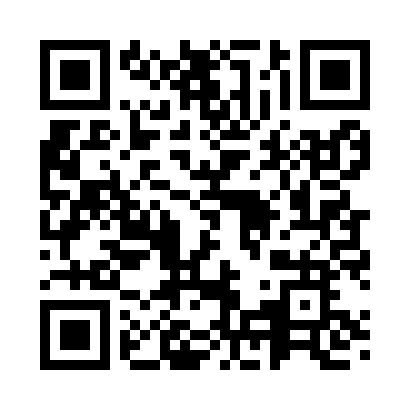 Prayer times for Samma, EstoniaWed 1 May 2024 - Fri 31 May 2024High Latitude Method: Angle Based RulePrayer Calculation Method: Muslim World LeagueAsar Calculation Method: HanafiPrayer times provided by https://www.salahtimes.comDateDayFajrSunriseDhuhrAsrMaghribIsha1Wed2:485:131:106:279:0911:262Thu2:475:101:106:299:1111:273Fri2:465:081:106:309:1411:284Sat2:455:051:106:319:1611:295Sun2:435:031:106:339:1811:306Mon2:425:001:106:349:2111:317Tue2:414:581:106:359:2311:328Wed2:404:551:106:379:2511:339Thu2:394:531:106:389:2811:3410Fri2:384:501:106:399:3011:3511Sat2:374:481:106:419:3211:3612Sun2:364:461:106:429:3511:3713Mon2:354:431:106:439:3711:3814Tue2:354:411:106:449:3911:3915Wed2:344:391:106:469:4211:4016Thu2:334:371:106:479:4411:4117Fri2:324:341:106:489:4611:4218Sat2:314:321:106:499:4811:4319Sun2:304:301:106:509:5011:4420Mon2:294:281:106:529:5311:4521Tue2:294:261:106:539:5511:4622Wed2:284:241:106:549:5711:4723Thu2:274:221:106:559:5911:4824Fri2:274:201:106:5610:0111:4825Sat2:264:191:106:5710:0311:4926Sun2:254:171:106:5810:0511:5027Mon2:254:151:116:5910:0711:5128Tue2:244:141:117:0010:0911:5229Wed2:234:121:117:0110:1011:5330Thu2:234:101:117:0210:1211:5431Fri2:224:091:117:0310:1411:55